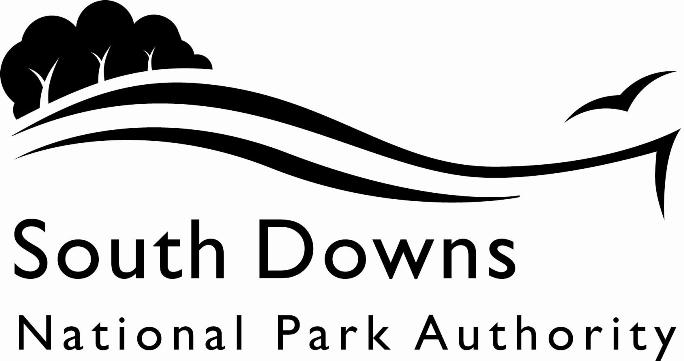 Town and Country Planning Acts 1990Planning (Listed Building and Conservation Area) Act 1990LIST OF NEW PLANNING AND OTHER APPLICATIONS, RECEIVED AND VALIDWEEKLY LIST AS AT 23 November 2020The following is a list of applications which have been received and made valid in the week shown above for the recovered areas within the South Downs National Park (Adur District Council, Arun District Council, Brighton & Hove Council, Wealden District Council, Worthing Borough Council and county applications for East Sussex, Hampshire and West Sussex County Councils), and for all “Called In” applications for the remainder of the National Park area. These will be determined by the South Downs National Park Authority.IMPORTANT NOTE:The South Downs National Park Authority has adopted the Community Infrastructure Levy Charging Schedule, which will take effect from 01 April 2017.  Applications determined after 01 April will be subject to the rates set out in the Charging Schedule (https://www.southdowns.gov.uk/planning/planning-policy/community-infrastructure-levy/).  Further information regarding whether your development is liable, or when exemptions might apply can be found on the same webpage under ‘Frequently Asked Questions’.  If you have any questions, please contact CIL@southdowns.gov.uk or tel: 01730 814810.  Want to know what’s happening in the South Downs National Park? 
Sign up to our monthly newsletter to get the latest news and views delivered to your inboxwww.southdowns.gov.uk/join-the-newsletterApplicant:		Mr Perry / MillingProposal:	Highway works comprising; (1) construction of a highway (a Fourth Arm) from the approved New Monks Farm A27 roundabout to Coombes Road (west) along with associated hard and soft landscaping, and; (2) closure of the existing Coombes Road (east) junction with the A27 and its replacement with landscaping.Location:	Land Adjoining The Northern Boundary of The A27, Coombes Road, Lancing, West SussexGrid Ref:	520143 106104Applicant:		Mr Ian KellettProposal:	Variation of Condition No.2 (Plans ) and No.12 (Construction Management Plan) of Planning Consent SDNP/16/03880/FUL - Demolition of existing cellar and creation of single multi-purpose building combining improved visitor facilities, cellar and estate offices, together with landscaping, access improvements, parking and associated worksLocation:	Hambledon Vineyard, East Street, Hambledon, Waterlooville, Hampshire, PO7 4RYGrid Ref:	464840 115544Applicant:		Mr C PatemanProposal:	T1 (Eucalyptus) - Remove to ground level and treat the stump to prevent regrowth.T2 (Leyland Cypress) - Remove to ground level.Location:	Bankside Cottage , Underhill Lane, Clayton, BN6 9PJGrid Ref:	530112 113962Applicant:		Mrs Heather SymondsProposal:	Crown lift to 4m from ground level 1 no. Fir tree (quoted as T1), subject to MI/97/00703/TPO.Location:	Holmbush Caravan Park, The Fairway, Midhurst, West Sussex, GU29 9JDGrid Ref:	488398 120617Applicant:		Mrs Sally HaygarthProposal:	Retention of 16 rooflights and extractor fan as part of greenkeeper's building.Location:	Hill Barn Golf Club, Hill Barn Lane, Broadwater, Worthing, West Sussex, BN14 9QFGrid Ref:	514114 105592Applicant:		Mr D CooperProposal:	Installation of mini Adventure Golf course (activity) for use ancillary to the Activity CentreLocation:	Marwell Activity Centre , Hurst Lane, Owslebury, SO21 1EZGrid Ref:	450829 120980Applicant:		James OliverProposal:	Change of use of existing incidental stables office/workshop/store to 1 no. holiday let unit.Location:	The Oaks Stables , The Motor Road, Old Racecourse, Lewes, BN7 1URGrid Ref:	539302 111152IMPORTANT NOTE: This application is liable for Community Infrastructure Levy and associated details will require to be recorded on the Local Land Charges Register. If you require any additional information regarding this, please contact CIL@southdowns.gov.uk or tel: 01730 814810.Applicant:		Mr Phil CameronProposal:	External landscaping and internal/external refurbishment works including re-roofing of outbuilding.Location:	The Eight Bells , Jevington Road, Jevington, BN26 5QBGrid Ref:	556274 101726Applicant:		Mr Phil CameronProposal:	External landscaping and internal/external refurbishment works including re-roofing of outbuilding.Location:	The Eight Bells , Jevington Road, Jevington, BN26 5QBGrid Ref:	556274 101726Town and Country Planning Acts 1990Planning (Listed Building and Conservation Area) Act 1990LIST OF NEW PLANNING AND OTHER APPLICATIONS, RECEIVED AND VALIDWEEKLY LIST AS AT 23 November 2020The following is a list of applications which have been received and made valid in the week shown above. These will be determined, under an agency agreement, by Chichester District Council, unless the application is ‘called in’ by the South Downs National Park Authority for determination. Further details regarding the agency agreement can be found on the SDNPA website at www.southdowns.gov.uk.If you require any further information please contact Chichester District Council who will be dealing with the application.IMPORTANT NOTE:The South Downs National Park Authority has adopted the Community Infrastructure Levy Charging Schedule, which will take effect from 01 April 2017.  Applications determined after 01 April will be subject to the rates set out in the Charging Schedule (https://www.southdowns.gov.uk/planning/planning-policy/community-infrastructure-levy/).  Further information regarding whether your development is liable, or when exemptions might apply can be found on the same webpage under ‘Frequently Asked Questions’.  If you have any questions, please contact CIL@southdowns.gov.uk or tel: 01730 814810.  Want to know what’s happening in the South Downs National Park? 
Sign up to our monthly newsletter to get the latest news and views delivered to your inboxwww.southdowns.gov.uk/join-the-newsletterApplicant:		.Proposal:	Change of use of traditional former agricultural building to form farm worker's residential accommodation, together with associated internal and external alterations.Location:	Lodge Copse Barn, Crouch Lane, Barlavington, West Sussex, GU28 0LFGrid Ref:	497258 116697IMPORTANT NOTE: This application is liable for Community Infrastructure Levy and associated details will require to be recorded on the Local Land Charges Register. If you require any additional information regarding this, please contact CIL@southdowns.gov.uk or tel: 01730 814810.Applicant:		Cowdray EstateProposal:	Demolition of garage and erection of replacement garage. Alterations to existing dwelling to include french doors to rear.Location:	Lane End Cottage , 151 Bepton Road, Bepton, GU29 0NBGrid Ref:	486704 119819Applicant:		Mr Chris BoothProposal:	Alterations to the listed dwelling including new rooflight.Location:	Cokes Barn , West Burton Road, West Burton, RH20 1HDGrid Ref:	500036 113957Applicant:		Mr Chris BoothProposal:	Alterations to the listed dwelling including new rooflight.Location:	Cokes Barn , West Burton Road, West Burton, RH20 1HDGrid Ref:	500036 113957Applicant:		Mr Jonathan RodwellProposal:	Notification of intention to remove 1 no. branch on the south sector at 3m (above ground level) on 1 no. Norway Spruce tree (marked on plan as 1) and reduce width by up to 1.5m on the south-east sector on 1 no. Gleditsia tree (marked on plan as 2).Location:	Leabridge Farmhouse, West Burton Road, West Burton, Pulborough, West Sussex, RH20 1HDGrid Ref:	500112 113994Applicant:		Mr G Wyatt and Ms L KristensenProposal:	Internal alterations and refurbishment.Location:	School House, Church Lane, Elsted, Midhurst, West Sussex, GU29 0JYGrid Ref:	481589 119638Applicant:		Sarah MonteithProposal:	Proposal of timber clad extension to existing outbuilding, north west of the property.Location:	2 Fernden Hill Cottages , Fernden Lane, Fernhurst, GU27 3LAGrid Ref:	490083 131231Applicant:		Mr Bill DukesProposal:	Fell 3 no. Ash trees (quoted as T1 and T3x2), reduce branch on western sector by 2m on 1 no. Oak tree (quoted as T2), shorten/reduce heavy limb on western sector by up to 2m on 1 no. Scots Pine tree (quoted as T4). All 5 no. trees within Area, A1 subject to FH/69/00458/TPO.Location:	The Vicarage , Church Road, Fernhurst, GU27 3HZGrid Ref:	489727 128577Applicant:		Mr A SpiersProposal:	Erection of a two storey rear extension and front porch with associated roof works and installation of tile hanging at the first floor level.Location:	Dunrovin , Limbourne Lane, Fittleworth, RH20 1HRGrid Ref:	501556 119200Applicant:		Mr and Mrs A BayneProposal:	Erection of garage.Location:	Sorrels House , Bedham Lane, Fittleworth, RH20 1JLGrid Ref:	501445 120155Applicant:		Jeremy WardProposal:	Demolition of replacement of outbuilding to front and extension to garage to rear.Location:	Beck House , Selham Road, South Ambersham, Graffham, GU29 0BXGrid Ref:	491494 120750Applicant:		Mr Peter HaymanProposal:	Replacement of front elevation ground floor windows (7) with fixed casement, wooden, double-glazed units.Location:	Drovers Cottage , North Lane, South Harting, GU31 5NWGrid Ref:	478692 119788Applicant:		Mr Paul NicholProposal:	Notification of intention to crown reduce (all round) by 3m on 2 no. Beech hedges (T1 and T3) and 1 no. Yew hedge (T2).Location:	High Walls , North Lane, South Harting, GU31 5NWGrid Ref:	478640 119688Applicant:		Mr Simon MastermanProposal:	Notification of intention to reduce height by approx. 5m and sides by approx. 2m on 1 no. Silver Birch tree.Location:	11 Down Close, Heyshott, GU29 0DNGrid Ref:	490080 117812Applicant:		Mr D HorsmanProposal:	Create mezzanine floor, changes to fenstration, new patio and steps, rearrange first floor, plunge pool and summer house.Location:	Stone Horse Lodge, The Street, Lodsworth, Petworth, West Sussex, GU28 9BZGrid Ref:	492771 123091Applicant:		Mr & Mrs HudsonProposal:	Proposed replacement kitchen, storage, manager and staff welfare facilities serving the existing bed and breakfast accommodation.Location:	The Old Railway Station , Station Road, Petworth, GU28 0JFGrid Ref:	496985 119162Applicant:		Mr & Mrs Bartlett/CloustonProposal:	Stonework Repairs, Phased Re-roofing & Minor Internal AdaptationsLocation:	New Grove , Grove Street, Petworth, GU28 0BDGrid Ref:	498002 121230Applicant:		Mr & Mrs JobsonProposal:	Erection of oak framed garage to replace existing garage and shed.Location:	Drover Cottage , Rogate Road, Hill Brow, Rogate, GU33 7QPGrid Ref:	479020 126019Applicant:		Mr Tony MarshallProposal:	Notification of intention to reduce height by 2.5m, reduce north sector by 1.5m, reduce east sector by 2m, reduce south sector by 1m and reduce west sector by 0.5m on 3 no. Silver Birch trees (as one tree).Location:	Crossroads House , North Lane, Charlton, Singleton, PO18 0HUGrid Ref:	488784 113071Applicant:		Dr Anthony GibbonProposal:	Installation of 3 no. conservation roof lights to gallery, sun room and store room.Location:	Willow Lodge , River Lane, River, Tillington, GU28 9AXGrid Ref:	493768 122921Town and Country Planning Acts 1990Planning (Listed Building and Conservation Area) Act 1990LIST OF NEW PLANNING AND OTHER APPLICATIONS, RECEIVED AND VALIDWEEKLY LIST AS AT 23 November 2020The following is a list of applications which have been received and made valid in the week shown above. These will be determined, under an agency agreement, by East Hants District Council, unless the application is ‘called in’ by the South Downs National Park Authority for determination. Further details regarding the agency agreement can be found on the SDNPA website at www.southdowns.gov.uk.If you require any further information please contact by East Hants District Council who will be dealing with the application.IMPORTANT NOTE:The South Downs National Park Authority has adopted the Community Infrastructure Levy Charging Schedule, which will take effect from 01 April 2017.  Applications determined after 01 April will be subject to the rates set out in the Charging Schedule (https://www.southdowns.gov.uk/planning/planning-policy/community-infrastructure-levy/).  Further information regarding whether your development is liable, or when exemptions might apply can be found on the same webpage under ‘Frequently Asked Questions’.  If you have any questions, please contact CIL@southdowns.gov.uk or tel: 01730 814810.  Want to know what’s happening in the South Downs National Park? 
Sign up to our monthly newsletter to get the latest news and views delivered to your inboxwww.southdowns.gov.uk/join-the-newsletterApplicant:		Mr G RaynsfordProposal:	Stable blockLocation:	1 Windmill Cottages , Wyck Lane, Binsted, Alton, GU34 3APGrid Ref:	476072 139625Applicant:		Dr James GrayProposal:	Retention of  wooden garden shed and installation of greenhouse in rear gardenLocation:	1 Monks Walk, North Lane, Buriton, Petersfield, Hampshire, GU31 5RTGrid Ref:	474067 119996Applicant:		Mr and Mrs GoswellProposal:	Two open-sided timber framed lean-to log stores attached to garage.Location:	The Old Rectory , High Street, Buriton, Petersfield, GU31 5RXGrid Ref:	473885 120058Applicant:		Jameson Cooper LtdProposal:	Change of use of Public House to DwellingLocation:	The Village Inn Of Buriton , Petersfield Road, Buriton, Petersfield, GU31 5SWGrid Ref:	473762 120283IMPORTANT NOTE: This application is liable for Community Infrastructure Levy and associated details will require to be recorded on the Local Land Charges Register. If you require any additional information regarding this, please contact CIL@southdowns.gov.uk or tel: 01730 814810.Applicant:		Malcolm WilliamsonProposal:	Leylandii -1 - Fell - . Roots exposed out of earth bank on property boundary and now lifting brick paving in driveway while preventing hedge regenerating and too close to Chawton ForgeLocation:	Chawton Forge , Winchester Road, Chawton, Alton, GU34 1SDGrid Ref:	470859 137626Applicant:		Mrs M FosterProposal:	T1 Magnolia- Prune to previous points. Leaving a height of approx 4m and a spread of approx 5m.  T2 Holm Oak- Reduction of crown to leave a height of approx 3.5m-4m and a spread of approx 2m.  T3 Acer- Reduction of crown to leave a height of approx 4m and spread of approx 5m.Location:	The White Cottage , High Street, East Meon, Petersfield, GU32 1PXGrid Ref:	468093 122106Applicant:		Ms Jane SoulProposal:	Change of use from grazing of horses to equestrian and the change of use of two of the existing larger mobile field shelters to permanent stabling with associated works.Location:	Land North Of Hurst Farm Bungalows , Hurst Lane, Privett, Alton, GU34 3PJGrid Ref:	469797 127421Applicant:		Mr C BrockhurstProposal:	Ash (T1) Reduction of crown to leave a height of approx 11-12m, and a spread of approx 3-4m.  Ash (T2) Reduction of crown to leave a height of approx 11-12m, and a spread of approx 3-4m. Ash (T3) Fell.  Ash (T4) Fell.  Ash (T5) Reduction of crown to leave a height of approx 11-12m, and a spread of approx 3-4m.  Ash (T6) Twin stem Ash, Reduction of crown to leave a height of approx 11-12m, and a spread of approx 3-4m.Location:	5-6 Well House , Hempland Lane, Privett, Alton, GU34 3NUGrid Ref:	467293 127603Applicant:		Mr P ChungProposal:	Ash (T1)- Reduction of crown to approx height of 11-12m and a spread of 3-4m.  Ash (T2)- Reduction of crown to approx height of 11-12m and a spread of 3-4m.  Ash (T3)- Reduction of crown to approx height of 11-12m and a spread of 3-4m.Location:	Taverne Cottage , Hempland Lane, Privett, Alton, GU34 3NUGrid Ref:	467341 127632Applicant:		Mr. Dereck PriddyProposal:	Conversion of existing garage and store into annexe accommodation ancillary to the main house.Location:	Hinton Manor , Hinton Manor Lane, Horndean, Waterlooville, PO8 0QWGrid Ref:	468895 115268Applicant:		Mr Giles BerkeleyProposal:	T 1 & T2 Yew trees - Reduce by 0.5m all over leaving a finished height of 8 metres and a spread of 10 metresT1 required to give a 1.5 metre clearance from propertyLocation:	Rookery Farm House, Ramsdean Road, Ramsdean, Petersfield, Hampshire, GU32 1RUGrid Ref:	470935 122301Applicant:		Mr & Mrs StockerProposal:	Conversion of roof space to habitable accommodation with roof lights to the front and dormer to rearLocation:	30 Newfield Road, Liss, GU33 7BWGrid Ref:	478071 128840Applicant:		Dr NashProposal:	T1 (Oak) (EH478)02 (Land at Hawk's Mead, Liss) (rear of 17 St Mary's Road)Proposed work:-	Current height 21 metres.  Reduce by 4 metres leaving 17 metres-	Crown spread west is 3 metres. Leave at 3 metres.-	Crown spread east 9 metres.  Reduce by 4 metres to leave 5 metres-	Crown spread south 9 metres.  Reduce by 4 metres to leave 5 metres-	Crown spread north 4 metres.  Leave at 4 metres. The proposed reduction to height and spread will leave growth points for the tree to respond from a more contained size which takes the overhanging limbs to the applicants boundary.Location:	West Liss Playing Fields, Station Road, Liss, Hampshire, Grid Ref:	477514 128088Applicant:		Mr & Mrs White-SmithProposal:	Lawful development certificate for an existing use - Use of land as residential garden curtilage incidental to the enjoyment of the dwelling known as Brickfields.Location:	Brickfields , Hawkley Road, Liss, GU33 6JSGrid Ref:	475836 128438Applicant:		Mr Roger GurneyProposal:	Detached garden shed and open entrance porch to rearLocation:	1 White Hart Cottages, College Street, Petersfield, Hampshire, GU31 4FHGrid Ref:	474868 123367Applicant:		Mr George BrayProposal:	T1 Group of 2 Willow trees hanging over Travis Perkins and a car park - Reduce crown heights by 2 metres and crown widths by 2 metres, leaving finished crown heights of 15 metres and finished crown widths of 8 metresLocation:	Willis Terrace , Noreuil Road, Petersfield, GU32 3FHGrid Ref:	474068 123460Applicant:		Mr&Mrs WilksProposal:	Orangery to rearLocation:	Gatcombe House , 19 Heath Road, Petersfield, GU31 4JEGrid Ref:	474990 123179Applicant:		Mr Gavin SandemanProposal:	T1 Yew in front of the Church - Remove, back to the trunk, 3 straggly limbs, on the side facing the square, overhanging the green sign in front of the churchLocation:	St Peter's Church , The Square, Petersfield, GU32 3HSGrid Ref:	474648 123189Applicant:		Katherine ButlerProposal:	Two storey extension to rear.Location:	63 Princes Road, Petersfield, GU32 3BHGrid Ref:	473783 123697Applicant:		Mr Dale Harper-JonesProposal:	Demolition of the existing brick boundary wall facing Heath Road and construction of a new 1.5m high wall with bricks to match the existing house.Location:	25A Heath Road, Petersfield, GU31 4EHGrid Ref:	475091 123060Applicant:		Mr Andrew SkeetProposal:	T0228 - Oak remove epicormics from main stemT0229 - Oak  remove epicormics from main stemT0657 - raise crown to 2.5m by removing small diameter (max 75mm) laterals only and remove all epicormics from main stemREASON: low growth is causing obstruction and residents have requested pruning workLocation:	Public Open Space, Lower Heyshott, Petersfield, Hampshire, Grid Ref:	475203 123473Applicant:		Andrew SkeetProposal:	Ornamental Apple (Malus) - reduce height by 2m from 12m to 10m.  Reduce spread to north by 2m to leave 4m spread.  Reduce spread to south by 2m to leave 4m spread.  Reduce East by 1.5m to leave 4m spread. (outside Library)Location:	Market Square, The Square, Petersfield, Hampshire, Grid Ref:	474651 123247Applicant:		Mr and Mrs C and L WilsonProposal:	Listed Building Application -  flue for a wood burning stoveLocation:	4 Blackmoor House , Sotherington Lane, Selborne, Alton, GU33 6DAGrid Ref:	477983 132902Town and Country Planning Acts 1990Planning (Listed Building and Conservation Area) Act 1990LIST OF NEW PLANNING AND OTHER APPLICATIONS, RECEIVED AND VALIDWEEKLY LIST AS AT 23 November 2020The following is a list of applications which have been received and made valid in the week shown above. These will be determined, under an agency agreement, by Horsham District Council, unless the application is ‘called in’ by the South Downs National Park Authority for determination. Further details regarding the agency agreement can be found on the SDNPA website at www.southdowns.gov.uk.If you require any further information please contact by Horsham District Council who will be dealing with the application.IMPORTANT NOTE:The South Downs National Park Authority has adopted the Community Infrastructure Levy Charging Schedule, which will take effect from 01 April 2017.  Applications determined after 01 April will be subject to the rates set out in the Charging Schedule (https://www.southdowns.gov.uk/planning/planning-policy/community-infrastructure-levy/).  Further information regarding whether your development is liable, or when exemptions might apply can be found on the same webpage under ‘Frequently Asked Questions’.  If you have any questions, please contact CIL@southdowns.gov.uk or tel: 01730 814810.  Want to know what’s happening in the South Downs National Park? 
Sign up to our monthly newsletter to get the latest news and views delivered to your inboxwww.southdowns.gov.uk/join-the-newsletterApplicant:		Mr Peter HendersonProposal:	Fell 1 x Hazel (Works to Trees in a Conservation Area)Location:	White House, East Street, Amberley, Arundel, West Sussex, BN18 9NNGrid Ref:	503188 113255Applicant:		Mr Robert HarrisonProposal:	Provision of external camping accommodation and services within the grounds to the rear of the hostel.  Installation of temporary camping facilities, wcs, showers and wash up points.Location:	Youth Hostel, Truleigh Hill, Shoreham , Shoreham-By-Sea, BN43 5FBGrid Ref:	522036 110542Applicant:		Mrs Sally-Ann McCormackProposal:	Fell 3 x Ash, 1 x Oak, 1 x Pine, 1 x Silver Birch, 1 x Wild Service and 1 x WillowLocation:	Monkmead Wood, Monkmead Lane, West Chiltington, West SussexGrid Ref:	507844 116778Applicant:		Mike RosenbergProposal:	Removal of 2No. existing dormer windows and construction of 1N.o reverse dormer on the south elevation (Householder Application).Location:	Catsland Farmhouse, Annexe , Bramlands Lane, Woodmancote, BN5 9TGGrid Ref:	523376 113414Town and Country Planning Acts 1990Planning (Listed Building and Conservation Area) Act 1990LIST OF NEW PLANNING AND OTHER APPLICATIONS, RECEIVED AND VALIDWEEKLY LIST AS AT 23 November 2020The following is a list of applications which have been received and made valid in the week shown above. These will be determined, under an agency agreement, by Lewes District Council, unless the application is ‘called in’ by the South Downs National Park Authority for determination. Further details regarding the agency agreement can be found on the SDNPA website at www.southdowns.gov.uk.If you require any further information please contact by Lewes District Council who will be dealing with the application.IMPORTANT NOTE:The South Downs National Park Authority has adopted the Community Infrastructure Levy Charging Schedule, which will take effect from 01 April 2017.  Applications determined after 01 April will be subject to the rates set out in the Charging Schedule (https://www.southdowns.gov.uk/planning/planning-policy/community-infrastructure-levy/).  Further information regarding whether your development is liable, or when exemptions might apply can be found on the same webpage under ‘Frequently Asked Questions’.  If you have any questions, please contact CIL@southdowns.gov.uk or tel: 01730 814810.  Want to know what’s happening in the South Downs National Park? 
Sign up to our monthly newsletter to get the latest news and views delivered to your inboxwww.southdowns.gov.uk/join-the-newsletterApplicant:		Mrs L HemsleyProposal:	Cutback all elements of larch that overhang neighbouring propertyLocation:	2 Barnfield Gardens, Ditchling, Hassocks, East Sussex, BN6 8UEGrid Ref:	533058 115060Applicant:		Mr V WatsonProposal:	Creation of in-ground outdoor swimming poolLocation:	Bowries, 27 North End, Ditchling, Hassocks, East Sussex, BN6 8TDGrid Ref:	532598 115528Applicant:		Ms BowtellProposal:	Construction of an equestrian sand school and associated access trackLocation:	Holly Trees , Underhill Lane, Westmeston, BN6 8XEGrid Ref:	533380 113734Applicant:		Mr & Mrs MacLeodProposal:	Removal of conditions 1, 2, and 3 of conditionally approved applicaiton SDNP/17/06224/FULLocation:	Old Drove House , Swanborough Drove, Swanborough, BN7 3PEGrid Ref:	539950 107578Applicant:		Trustees of Desmars SippProposal:	Change of use of ground floor (left hand suite) from business (B1) to one bedroom residential unit (C3)Location:	Suite 2, 23 High Street, Lewes, East Sussex, BN7 2LUGrid Ref:	541726 110177Applicant:		Mr David GrahamProposal:	Proposed extension above existing to create new bedroom with access to high level garden.Location:	93 South Street, Lewes, BN7 2BUGrid Ref:	542380 110057Applicant:		Keith BulmerProposal:	Window replacements box sash with slimline double glazing, replacement of downpipe and altering around ground floor wall , replacement of cement render to ground floor, additional leadwork lapping over the ground floor wall and leadwork on the door surround hood, use of timber boarding to replace lathe and plaster scratch coat, removal of the polystyrene insulation, internal lining replacements and extension of tiling installation to 1 Mount PleasantLocation:	2 Mount Pleasant, Lewes, BN7 2DHGrid Ref:	541448 110294Applicant:		Miss A MayProposal:	Retention of 2 x UPVC windows to rear and side elevationsLocation:	107 Malling Street, Lewes, East Sussex, BN7 2RBGrid Ref:	542298 110539Applicant:		Ms T SmithProposal:	Demolition of existing garage, outbuilding and rear extension and construction of new single storey rear extension, two storey side extension, loft conversion with hip to gable conversion and new rear dormer and proposed relocation of vehicle crossoverLocation:	1 East Way, Lewes, BN7 1NGGrid Ref:	540019 110610Applicant:		Ms L ReynoldsProposal:	Replacement of timber facias and soffits with pvc-U facias and soffitsLocation:	Greyfriars Court , Court Road, Lewes, BN7 2RFGrid Ref:	541938 110111Applicant:		Ms A NerdrumProposal:	Material amendments to planning approval SDNP/18/05758/HOUS for alterations to the siting and design of the pool houseLocation:	Mount Harry House , Ditchling Road, Offham, BN7 3QWGrid Ref:	538760 112781Town and Country Planning Acts 1990Planning (Listed Building and Conservation Area) Act 1990LIST OF NEW PLANNING AND OTHER APPLICATIONS, RECEIVED AND VALIDWEEKLY LIST AS AT 23 November 2020The following is a list of applications which have been received and made valid in the week shown above. These will be determined, under an agency agreement, by Winchester District Council, unless the application is ‘called in’ by the South Downs National Park Authority for determination. Further details regarding the agency agreement can be found on the SDNPA website at www.southdowns.gov.uk.If you require any further information please contact by Winchester District Council who will be dealing with the application.IMPORTANT NOTE:The South Downs National Park Authority has adopted the Community Infrastructure Levy Charging Schedule, which will take effect from 01 April 2017.  Applications determined after 01 April will be subject to the rates set out in the Charging Schedule (https://www.southdowns.gov.uk/planning/planning-policy/community-infrastructure-levy/).  Further information regarding whether your development is liable, or when exemptions might apply can be found on the same webpage under ‘Frequently Asked Questions’.  If you have any questions, please contact CIL@southdowns.gov.uk or tel: 01730 814810.  Want to know what’s happening in the South Downs National Park? 
Sign up to our monthly newsletter to get the latest news and views delivered to your inboxwww.southdowns.gov.uk/join-the-newsletterApplicant:		Dulce WightmanProposal:	T1 roadside Ash - Crown lift to 5m above the bridleway, monitor for Ash Dieback .G1 Overgrown intertwined Hawthorne, Field Maple, Hazel etc hedgerow group swamped in Ivy.-	remove rubbing and crossing branches which may pose a risk to the row.-	Crown raise all vegetation no higher than 5m above the bridleway.-	Selectively coppice or re-coppice Hazel and other smaller diameter multi-stemmed, woody vegetation to promote good healthy growth to the base of the hedgerow.T2 Willow - Crown lift to 5m above the bridlewayT3 Ash - Sever Ivy and crown lift to no more than 5m above the bridleway, monitor for Ash DiebackT4 Ash - Sever Ivy and crown lift to no more than 5m above the bridleway, monitor Ash Dieback already presentT5 Field Maple - Crown lift to no more than 5m above the bridleway, remove rubbing and crossing branches which may pose a risk to the tree. G2 Ash Group - Stage 3 Ash Dieback, coppice G3 Ash Group - Sage3/4 Ash Dieback, CoppiceT6 & T7 Ash -	Stage 4 Ash Dieback, CoppiceLocation:	Trees are located on the Stephens Castle Down Bridleway, which begins at Street End and ends where it intersects with a footpath.  Latitude/longitude co-ordinates are 50.9781442,-1.2045019.Grid Ref:	458905 127565Applicant:		MR PAOLO WATSONProposal:	FIRST FLOOR DEVELOPMENT, EXTENSION AND ALTERATIONS TO DWELLING.Location:	Alandale , Petersfield Road, Bramdean, SO24 0JUGrid Ref:	460980 128205Applicant:		Mr E WakefieldProposal:	Erection of day nursery (as an alternative to single building to provide 2 holiday lets under approval reference SDNP/16/00491/FUL and partially implemented) along with the formalisation of three passing places in Church Lane.Location:	College Farm , Church Lane, Bramdean, SO24 0JSGrid Ref:	461031 127857Applicant:		Mr & Mrs RIchardsonProposal:	Replace glass roof to existing extension with a pitched and tiled roof, and, alterations to the doors and windows.Location:	Haywood House, 9 East Street, Hambledon, Hampshire, PO7 4RXGrid Ref:	464751 115103Applicant:		Mr & Mrs RIchardsonProposal:	Replace glass roof to existing extension with a pitched and tiled roof, and, alterations to the doors and windows.Location:	Haywood House, 9 East Street, Hambledon, Hampshire, PO7 4RXGrid Ref:	464751 115103Applicant:		Mr Paul CollinsProposal:	National Trust Land boarding the Kilmeston Road running to the source of the River Itchen from the Boundary of Grey Farm House - Oak, Ash, Beech, Poplar - The hedge row needs to be sided to keep the road clear for high sided vehicles.Location:	Grey Farm House, Kilmeston Road, Kilmeston, Hampshire, SO24 0NJGrid Ref:	458906 127562Applicant:		Dr Jane WheelerProposal:	T1 - Crown reductionT3 T5 - crown reduction and reduce spindly growth by 10m of off shoots by T1 2 4 6 and 7 due to growth and tree mgmt. (see original application)Location:	2 Old Farm House, Martyr Worthy Road, Abbots Worthy, Hampshire, SO21 1DUGrid Ref:	449772 132702Applicant:		Mr Richard RainsburyProposal:	Demolition of existing single detached garage and replacement of timber framed double carport/garageLocation:	Bridge House , Finches Lane, Twyford, SO21 1QFGrid Ref:	447777 124600Applicant:		Mr Angus RewcastleProposal:	Construction of new tennis court and surrounding 3m high link fence.Location:	Appletree House  The Stables, Shawford Road, Shawford, Winchester, Hampshire, SO21 2BPGrid Ref:	447675 124613Applicant:		Mr James RuebProposal:	T1 - Ash - Fell due to poor form from possible Ash Die BackT2 - Ash - Fell due to Ash die back T3 - Ash - Fell due to poor form from possible Ash Die BackLocation:	Ower Farm Cottage , Ower Farm Lane, Upham, SO32 1HNGrid Ref:	455414 121698Applicant:		Mr Gary SimmondsProposal:	Replacement of existing welfare unit by a mobile home to be occupied by an agricultural manager for a temporary period  of 3 yearsLocation:	Beech Tree Farm , Riversdown Road, Warnford, SO32 3LHGrid Ref:	460758 124752SDNPA (Adur and Worthing District)SDNPA (Adur and Worthing District)SDNPA (Adur and Worthing District)SDNPA (Adur and Worthing District)Team: SDNPA Eastern Area TeamTeam: SDNPA Eastern Area TeamTeam: SDNPA Eastern Area TeamTeam: SDNPA Eastern Area Team Parish:Ward:Case No:SDNP/20/05236/FULSDNP/20/05236/FULSDNP/20/05236/FULType:Full ApplicationFull ApplicationFull Application Date Valid:16 November 2020Decision due:15 February 2021Case Officer:Jane RarokJane RarokJane RarokSDNPA (Called In Applications)SDNPA (Called In Applications)SDNPA (Called In Applications)SDNPA (Called In Applications)Team: SDNPA Western Area TeamTeam: SDNPA Western Area TeamTeam: SDNPA Western Area TeamTeam: SDNPA Western Area Team Parish: Hambledon Parish CouncilWard:Central Meon Valley WardCase No:SDNP/20/04868/CNDSDNP/20/04868/CNDSDNP/20/04868/CNDType:Removal or Variation of a ConditionRemoval or Variation of a ConditionRemoval or Variation of a Condition Date Valid:18 November 2020Decision due:17 February 2021Case Officer:Graeme FelsteadGraeme FelsteadGraeme FelsteadSDNPA (Mid Sussex District area)SDNPA (Mid Sussex District area)SDNPA (Mid Sussex District area)SDNPA (Mid Sussex District area)Team: SDNPA Eastern Area TeamTeam: SDNPA Eastern Area TeamTeam: SDNPA Eastern Area TeamTeam: SDNPA Eastern Area Team Parish: Hassocks Parish CouncilWard:Hassocks WardCase No:SDNP/20/04991/TCASDNP/20/04991/TCASDNP/20/04991/TCAType:Tree in a Conservation AreaTree in a Conservation AreaTree in a Conservation Area Date Valid:11 November 2020Decision due:23 December 2020Case Officer:Katie SharpKatie SharpKatie SharpSDNPA (Major Apps Team)SDNPA (Major Apps Team)SDNPA (Major Apps Team)SDNPA (Major Apps Team)Team: SDNPA Major Apps TeamTeam: SDNPA Major Apps TeamTeam: SDNPA Major Apps TeamTeam: SDNPA Major Apps Team Parish: Midhurst Town CouncilWard:Midhurst War CHCase No:SDNP/20/04038/TPOSDNP/20/04038/TPOSDNP/20/04038/TPOType:Tree Preservation OrderTree Preservation OrderTree Preservation Order Date Valid:10 November 2020Decision due:5 January 2021Case Officer:Henry WhitbyHenry WhitbyHenry WhitbySDNPA (Adur and Worthing District)SDNPA (Adur and Worthing District)SDNPA (Adur and Worthing District)SDNPA (Adur and Worthing District)Team: SDNPA Eastern Area TeamTeam: SDNPA Eastern Area TeamTeam: SDNPA Eastern Area TeamTeam: SDNPA Eastern Area Team Parish: Non Civil ParishWard:Offington WardCase No:SDNP/20/04685/FULSDNP/20/04685/FULSDNP/20/04685/FULType:Full ApplicationFull ApplicationFull Application Date Valid:12 November 2020Decision due:7 January 2021Case Officer:Adam DuncombeAdam DuncombeAdam DuncombeSDNPA (Called In Applications)SDNPA (Called In Applications)SDNPA (Called In Applications)SDNPA (Called In Applications)Team: SDNPA Western Area TeamTeam: SDNPA Western Area TeamTeam: SDNPA Western Area TeamTeam: SDNPA Western Area Team Parish: Owslebury and Morestead Parish CouncilWard:Upper Meon Valley WardCase No:SDNP/20/04839/FULSDNP/20/04839/FULSDNP/20/04839/FULType:Full ApplicationFull ApplicationFull Application Date Valid:11 November 2020Decision due:6 January 2021Case Officer:Graeme FelsteadGraeme FelsteadGraeme FelsteadSDNPA (Called In Applications)SDNPA (Called In Applications)SDNPA (Called In Applications)SDNPA (Called In Applications)Team: SDNPA Eastern Area TeamTeam: SDNPA Eastern Area TeamTeam: SDNPA Eastern Area TeamTeam: SDNPA Eastern Area Team Parish: St. Ann (Without) Parish MeetingWard:Kingston WardCase No:SDNP/20/04569/FULSDNP/20/04569/FULSDNP/20/04569/FULType:Full ApplicationFull ApplicationFull Application Date Valid:12 November 2020Decision due:7 January 2021Case Officer:Katie SharpKatie SharpKatie SharpSDNPA (Wealden District area)SDNPA (Wealden District area)SDNPA (Wealden District area)SDNPA (Wealden District area)Team: SDNPA Eastern Area TeamTeam: SDNPA Eastern Area TeamTeam: SDNPA Eastern Area TeamTeam: SDNPA Eastern Area Team Parish: Willingdon and Jevington Parish CouncilWard:Willingdon WardCase No:SDNP/20/04791/FULSDNP/20/04791/FULSDNP/20/04791/FULType:Full ApplicationFull ApplicationFull Application Date Valid:13 November 2020Decision due:8 January 2021Case Officer:Adam DuncombeAdam DuncombeAdam DuncombeSDNPA (Wealden District area)SDNPA (Wealden District area)SDNPA (Wealden District area)SDNPA (Wealden District area)Team: SDNPA Eastern Area TeamTeam: SDNPA Eastern Area TeamTeam: SDNPA Eastern Area TeamTeam: SDNPA Eastern Area Team Parish: Willingdon and Jevington Parish CouncilWard:Willingdon WardCase No:SDNP/20/04792/LISSDNP/20/04792/LISSDNP/20/04792/LISType:Listed BuildingListed BuildingListed Building Date Valid:13 November 2020Decision due:8 January 2021Case Officer:Adam DuncombeAdam DuncombeAdam DuncombeChichester District CouncilChichester District CouncilChichester District CouncilChichester District CouncilTeam: Chichester DC DM teamTeam: Chichester DC DM teamTeam: Chichester DC DM teamTeam: Chichester DC DM team Parish: Sutton & Barlavington Parish CouncilWard:Fittleworth Ward CHCase No:SDNP/20/05002/FULSDNP/20/05002/FULSDNP/20/05002/FULType:Full ApplicationFull ApplicationFull Application Date Valid:17 November 2020Decision due:12 January 2021Case Officer:Beverley StubbingtonBeverley StubbingtonBeverley StubbingtonChichester District CouncilChichester District CouncilChichester District CouncilChichester District CouncilTeam: Chichester DC DM teamTeam: Chichester DC DM teamTeam: Chichester DC DM teamTeam: Chichester DC DM team Parish: Bepton Parish CouncilWard:Midhurst War CHCase No:SDNP/20/04602/HOUSSDNP/20/04602/HOUSSDNP/20/04602/HOUSType:HouseholderHouseholderHouseholder Date Valid:16 November 2020Decision due:11 January 2021Case Officer:Rebecca PerrisRebecca PerrisRebecca PerrisChichester District CouncilChichester District CouncilChichester District CouncilChichester District CouncilTeam: Chichester DC DM teamTeam: Chichester DC DM teamTeam: Chichester DC DM teamTeam: Chichester DC DM team Parish: Bury Parish CouncilWard:Fittleworth Ward CHCase No:SDNP/20/04089/HOUSSDNP/20/04089/HOUSSDNP/20/04089/HOUSType:HouseholderHouseholderHouseholder Date Valid:11 November 2020Decision due:6 January 2021Case Officer:Jenna ShoreJenna ShoreJenna ShoreChichester District CouncilChichester District CouncilChichester District CouncilChichester District CouncilTeam: Chichester DC DM teamTeam: Chichester DC DM teamTeam: Chichester DC DM teamTeam: Chichester DC DM team Parish: Bury Parish CouncilWard:Fittleworth Ward CHCase No:SDNP/20/04090/LISSDNP/20/04090/LISSDNP/20/04090/LISType:Listed BuildingListed BuildingListed Building Date Valid:11 November 2020Decision due:6 January 2021Case Officer:Jenna ShoreJenna ShoreJenna ShoreChichester District CouncilChichester District CouncilChichester District CouncilChichester District CouncilTeam: Chichester DC DM teamTeam: Chichester DC DM teamTeam: Chichester DC DM teamTeam: Chichester DC DM team Parish: Bury Parish CouncilWard:Fittleworth Ward CHCase No:SDNP/20/04742/TCASDNP/20/04742/TCASDNP/20/04742/TCAType:Tree in a Conservation AreaTree in a Conservation AreaTree in a Conservation Area Date Valid:9 November 2020Decision due:21 December 2020Case Officer:Henry WhitbyHenry WhitbyHenry WhitbyChichester District CouncilChichester District CouncilChichester District CouncilChichester District CouncilTeam: Chichester DC DM teamTeam: Chichester DC DM teamTeam: Chichester DC DM teamTeam: Chichester DC DM team Parish: Elsted and Treyford Parish CouncilWard:Harting Ward CHCase No:SDNP/20/05008/LISSDNP/20/05008/LISSDNP/20/05008/LISType:Listed BuildingListed BuildingListed Building Date Valid:10 November 2020Decision due:5 January 2021Case Officer:Louise KentLouise KentLouise KentChichester District CouncilChichester District CouncilChichester District CouncilChichester District CouncilTeam: Chichester DC DM teamTeam: Chichester DC DM teamTeam: Chichester DC DM teamTeam: Chichester DC DM team Parish: Fernhurst Parish CouncilWard:Fernhurst Ward CHCase No:SDNP/20/04176/HOUSSDNP/20/04176/HOUSSDNP/20/04176/HOUSType:HouseholderHouseholderHouseholder Date Valid:16 November 2020Decision due:11 January 2021Case Officer:Louise KentLouise KentLouise KentChichester District CouncilChichester District CouncilChichester District CouncilChichester District CouncilTeam: Chichester DC DM teamTeam: Chichester DC DM teamTeam: Chichester DC DM teamTeam: Chichester DC DM team Parish: Fernhurst Parish CouncilWard:Fernhurst Ward CHCase No:SDNP/20/04849/TPOSDNP/20/04849/TPOSDNP/20/04849/TPOType:Tree Preservation OrderTree Preservation OrderTree Preservation Order Date Valid:10 November 2020Decision due:5 January 2021Case Officer:Henry WhitbyHenry WhitbyHenry WhitbyChichester District CouncilChichester District CouncilChichester District CouncilChichester District CouncilTeam: Chichester DC DM teamTeam: Chichester DC DM teamTeam: Chichester DC DM teamTeam: Chichester DC DM team Parish: Fittleworth Parish CouncilWard:Fittleworth Ward CHCase No:SDNP/20/04533/HOUSSDNP/20/04533/HOUSSDNP/20/04533/HOUSType:HouseholderHouseholderHouseholder Date Valid:11 November 2020Decision due:6 January 2021Case Officer:Beverley StubbingtonBeverley StubbingtonBeverley StubbingtonChichester District CouncilChichester District CouncilChichester District CouncilChichester District CouncilTeam: Chichester DC DM teamTeam: Chichester DC DM teamTeam: Chichester DC DM teamTeam: Chichester DC DM team Parish: Fittleworth Parish CouncilWard:Fittleworth Ward CHCase No:SDNP/20/05001/HOUSSDNP/20/05001/HOUSSDNP/20/05001/HOUSType:HouseholderHouseholderHouseholder Date Valid:11 November 2020Decision due:6 January 2021Case Officer:Beverley StubbingtonBeverley StubbingtonBeverley StubbingtonChichester District CouncilChichester District CouncilChichester District CouncilChichester District CouncilTeam: Chichester DC DM teamTeam: Chichester DC DM teamTeam: Chichester DC DM teamTeam: Chichester DC DM team Parish: Graffham Parish CouncilWard:Fittleworth Ward CHCase No:SDNP/20/04464/HOUSSDNP/20/04464/HOUSSDNP/20/04464/HOUSType:HouseholderHouseholderHouseholder Date Valid:15 November 2020Decision due:10 January 2021Case Officer:Beverley StubbingtonBeverley StubbingtonBeverley StubbingtonChichester District CouncilChichester District CouncilChichester District CouncilChichester District CouncilTeam: Chichester DC DM teamTeam: Chichester DC DM teamTeam: Chichester DC DM teamTeam: Chichester DC DM team Parish: Harting Parish CouncilWard:Harting Ward CHCase No:SDNP/20/03075/HOUSSDNP/20/03075/HOUSSDNP/20/03075/HOUSType:HouseholderHouseholderHouseholder Date Valid:10 November 2020Decision due:5 January 2021Case Officer:Louise KentLouise KentLouise KentChichester District CouncilChichester District CouncilChichester District CouncilChichester District CouncilTeam: Chichester DC DM teamTeam: Chichester DC DM teamTeam: Chichester DC DM teamTeam: Chichester DC DM team Parish: Harting Parish CouncilWard:Harting Ward CHCase No:SDNP/20/04714/TCASDNP/20/04714/TCASDNP/20/04714/TCAType:Tree in a Conservation AreaTree in a Conservation AreaTree in a Conservation Area Date Valid:11 November 2020Decision due:23 December 2020Case Officer:Henry WhitbyHenry WhitbyHenry WhitbyChichester District CouncilChichester District CouncilChichester District CouncilChichester District CouncilTeam: Chichester DC DM teamTeam: Chichester DC DM teamTeam: Chichester DC DM teamTeam: Chichester DC DM team Parish: Heyshott Parish CouncilWard:Easebourne Ward CHCase No:SDNP/20/04765/TCASDNP/20/04765/TCASDNP/20/04765/TCAType:Tree in a Conservation AreaTree in a Conservation AreaTree in a Conservation Area Date Valid:10 November 2020Decision due:22 December 2020Case Officer:Henry WhitbyHenry WhitbyHenry WhitbyChichester District CouncilChichester District CouncilChichester District CouncilChichester District CouncilTeam: Chichester DC DM teamTeam: Chichester DC DM teamTeam: Chichester DC DM teamTeam: Chichester DC DM team Parish: Lodsworth Parish CouncilWard:Easebourne Ward CHCase No:SDNP/20/03992/HOUSSDNP/20/03992/HOUSSDNP/20/03992/HOUSType:HouseholderHouseholderHouseholder Date Valid:12 November 2020Decision due:7 January 2021Case Officer:Rebecca PerrisRebecca PerrisRebecca PerrisChichester District CouncilChichester District CouncilChichester District CouncilChichester District CouncilTeam: Chichester DC DM teamTeam: Chichester DC DM teamTeam: Chichester DC DM teamTeam: Chichester DC DM team Parish: Petworth Town CouncilWard:Petworth Ward CHCase No:SDNP/20/05038/LISSDNP/20/05038/LISSDNP/20/05038/LISType:Listed BuildingListed BuildingListed Building Date Valid:13 November 2020Decision due:8 January 2021Case Officer:Louise KentLouise KentLouise KentChichester District CouncilChichester District CouncilChichester District CouncilChichester District CouncilTeam: Chichester DC DM teamTeam: Chichester DC DM teamTeam: Chichester DC DM teamTeam: Chichester DC DM team Parish: Petworth Town CouncilWard:Petworth Ward CHCase No:SDNP/20/05055/HOUSSDNP/20/05055/HOUSSDNP/20/05055/HOUSType:HouseholderHouseholderHouseholder Date Valid:13 November 2020Decision due:8 January 2021Case Officer:Beverley StubbingtonBeverley StubbingtonBeverley StubbingtonChichester District CouncilChichester District CouncilChichester District CouncilChichester District CouncilTeam: Chichester DC DM teamTeam: Chichester DC DM teamTeam: Chichester DC DM teamTeam: Chichester DC DM team Parish: Rogate Parish CouncilWard:Harting Ward CHCase No:SDNP/20/04970/HOUSSDNP/20/04970/HOUSSDNP/20/04970/HOUSType:HouseholderHouseholderHouseholder Date Valid:11 November 2020Decision due:6 January 2021Case Officer:Rebecca PerrisRebecca PerrisRebecca PerrisChichester District CouncilChichester District CouncilChichester District CouncilChichester District CouncilTeam: Chichester DC DM teamTeam: Chichester DC DM teamTeam: Chichester DC DM teamTeam: Chichester DC DM team Parish: Singleton Parish CouncilWard:Case No:SDNP/20/05017/TCASDNP/20/05017/TCASDNP/20/05017/TCAType:Tree in a Conservation AreaTree in a Conservation AreaTree in a Conservation Area Date Valid:12 November 2020Decision due:24 December 2020Case Officer:Henry WhitbyHenry WhitbyHenry WhitbyChichester District CouncilChichester District CouncilChichester District CouncilChichester District CouncilTeam: Chichester DC DM teamTeam: Chichester DC DM teamTeam: Chichester DC DM teamTeam: Chichester DC DM team Parish: Tillington Parish CouncilWard:Petworth Ward CHCase No:SDNP/20/04917/HOUSSDNP/20/04917/HOUSSDNP/20/04917/HOUSType:HouseholderHouseholderHouseholder Date Valid:16 November 2020Decision due:11 January 2021Case Officer:Beverley StubbingtonBeverley StubbingtonBeverley StubbingtonEast Hampshire District CouncilEast Hampshire District CouncilEast Hampshire District CouncilEast Hampshire District CouncilTeam: East Hants DM teamTeam: East Hants DM teamTeam: East Hants DM teamTeam: East Hants DM team Parish: Binsted Parish CouncilWard:Binsted, Bentley & Selborne WardCase No:SDNP/20/04675/HOUSSDNP/20/04675/HOUSSDNP/20/04675/HOUSType:Full ApplicationFull ApplicationFull Application Date Valid:19 November 2020Decision due:14 January 2021Case Officer:Lisa GillLisa GillLisa GillEast Hampshire District CouncilEast Hampshire District CouncilEast Hampshire District CouncilEast Hampshire District CouncilTeam: East Hants DM teamTeam: East Hants DM teamTeam: East Hants DM teamTeam: East Hants DM team Parish: Buriton Parish CouncilWard:Buriton & East Meon WardCase No:SDNP/20/04680/HOUSSDNP/20/04680/HOUSSDNP/20/04680/HOUSType:HouseholderHouseholderHouseholder Date Valid:10 November 2020Decision due:5 January 2021Case Officer:Bernie BeckettBernie BeckettBernie BeckettEast Hampshire District CouncilEast Hampshire District CouncilEast Hampshire District CouncilEast Hampshire District CouncilTeam: East Hants DM teamTeam: East Hants DM teamTeam: East Hants DM teamTeam: East Hants DM team Parish: Buriton Parish CouncilWard:Buriton & East Meon WardCase No:SDNP/20/04994/HOUSSDNP/20/04994/HOUSSDNP/20/04994/HOUSType:HouseholderHouseholderHouseholder Date Valid:11 November 2020Decision due:6 January 2021Case Officer:Luke TurnerLuke TurnerLuke TurnerEast Hampshire District CouncilEast Hampshire District CouncilEast Hampshire District CouncilEast Hampshire District CouncilTeam: East Hants DM teamTeam: East Hants DM teamTeam: East Hants DM teamTeam: East Hants DM team Parish: Buriton Parish CouncilWard:Buriton & East Meon WardCase No:SDNP/20/05029/FULSDNP/20/05029/FULSDNP/20/05029/FULType:Full ApplicationFull ApplicationFull Application Date Valid:12 November 2020Decision due:7 January 2021Case Officer:Nicky PowisNicky PowisNicky PowisEast Hampshire District CouncilEast Hampshire District CouncilEast Hampshire District CouncilEast Hampshire District CouncilTeam: East Hants DM teamTeam: East Hants DM teamTeam: East Hants DM teamTeam: East Hants DM team Parish: Chawton Parish CouncilWard:Four Marks & Medstead WardCase No:SDNP/20/04967/TCASDNP/20/04967/TCASDNP/20/04967/TCAType:Tree in a Conservation AreaTree in a Conservation AreaTree in a Conservation Area Date Valid:10 November 2020Decision due:22 December 2020Case Officer:Stewart GarsideStewart GarsideStewart GarsideEast Hampshire District CouncilEast Hampshire District CouncilEast Hampshire District CouncilEast Hampshire District CouncilTeam: East Hants DM teamTeam: East Hants DM teamTeam: East Hants DM teamTeam: East Hants DM team Parish: East Meon Parish CouncilWard:Buriton & East Meon WardCase No:SDNP/20/05025/TCASDNP/20/05025/TCASDNP/20/05025/TCAType:Tree in a Conservation AreaTree in a Conservation AreaTree in a Conservation Area Date Valid:12 November 2020Decision due:24 December 2020Case Officer:Adele PoultonAdele PoultonAdele PoultonEast Hampshire District CouncilEast Hampshire District CouncilEast Hampshire District CouncilEast Hampshire District CouncilTeam: East Hants DM teamTeam: East Hants DM teamTeam: East Hants DM teamTeam: East Hants DM team Parish: Froxfield and Privett Parish CouncilWard:Froxfield, Sheet & Steep WardCase No:SDNP/20/04927/FULSDNP/20/04927/FULSDNP/20/04927/FULType:Full ApplicationFull ApplicationFull Application Date Valid:9 November 2020Decision due:8 February 2021Case Officer:Lisa GillLisa GillLisa GillEast Hampshire District CouncilEast Hampshire District CouncilEast Hampshire District CouncilEast Hampshire District CouncilTeam: East Hants DM teamTeam: East Hants DM teamTeam: East Hants DM teamTeam: East Hants DM team Parish: Froxfield and Privett Parish CouncilWard:Froxfield, Sheet & Steep WardCase No:SDNP/20/04977/TCASDNP/20/04977/TCASDNP/20/04977/TCAType:Tree in a Conservation AreaTree in a Conservation AreaTree in a Conservation Area Date Valid:19 November 2020Decision due:31 December 2020Case Officer:Adele PoultonAdele PoultonAdele PoultonEast Hampshire District CouncilEast Hampshire District CouncilEast Hampshire District CouncilEast Hampshire District CouncilTeam: East Hants DM teamTeam: East Hants DM teamTeam: East Hants DM teamTeam: East Hants DM team Parish: Froxfield and Privett Parish CouncilWard:Froxfield, Sheet & Steep WardCase No:SDNP/20/04979/TCASDNP/20/04979/TCASDNP/20/04979/TCAType:Tree in a Conservation AreaTree in a Conservation AreaTree in a Conservation Area Date Valid:11 November 2020Decision due:23 December 2020Case Officer:Adele PoultonAdele PoultonAdele PoultonEast Hampshire District CouncilEast Hampshire District CouncilEast Hampshire District CouncilEast Hampshire District CouncilTeam: East Hants DM teamTeam: East Hants DM teamTeam: East Hants DM teamTeam: East Hants DM team Parish: Horndean Parish CouncilWard:Horndean Catherington WardCase No:SDNP/20/04864/HOUSSDNP/20/04864/HOUSSDNP/20/04864/HOUSType:HouseholderHouseholderHouseholder Date Valid:13 November 2020Decision due:8 January 2021Case Officer:Danielle HallDanielle HallDanielle HallEast Hampshire District CouncilEast Hampshire District CouncilEast Hampshire District CouncilEast Hampshire District CouncilTeam: East Hants DM teamTeam: East Hants DM teamTeam: East Hants DM teamTeam: East Hants DM team Parish: Langrish Parish CouncilWard:Buriton & East Meon WardCase No:SDNP/20/05035/TPOSDNP/20/05035/TPOSDNP/20/05035/TPOType:Tree Preservation OrderTree Preservation OrderTree Preservation Order Date Valid:10 November 2020Decision due:5 January 2021Case Officer:Adele PoultonAdele PoultonAdele PoultonEast Hampshire District CouncilEast Hampshire District CouncilEast Hampshire District CouncilEast Hampshire District CouncilTeam: East Hants DM teamTeam: East Hants DM teamTeam: East Hants DM teamTeam: East Hants DM team Parish: Liss Parish CouncilWard:Liss WardCase No:SDNP/20/04400/HOUSSDNP/20/04400/HOUSSDNP/20/04400/HOUSType:HouseholderHouseholderHouseholder Date Valid:19 November 2020Decision due:14 January 2021Case Officer:Luke TurnerLuke TurnerLuke TurnerEast Hampshire District CouncilEast Hampshire District CouncilEast Hampshire District CouncilEast Hampshire District CouncilTeam: East Hants DM teamTeam: East Hants DM teamTeam: East Hants DM teamTeam: East Hants DM team Parish: Liss Parish CouncilWard:Liss WardCase No:SDNP/20/04960/TPOSDNP/20/04960/TPOSDNP/20/04960/TPOType:Tree Preservation OrderTree Preservation OrderTree Preservation Order Date Valid:10 November 2020Decision due:5 January 2021Case Officer:Adele PoultonAdele PoultonAdele PoultonEast Hampshire District CouncilEast Hampshire District CouncilEast Hampshire District CouncilEast Hampshire District CouncilTeam: East Hants DM teamTeam: East Hants DM teamTeam: East Hants DM teamTeam: East Hants DM team Parish: Liss Parish CouncilWard:Liss WardCase No:SDNP/20/05010/LDESDNP/20/05010/LDESDNP/20/05010/LDEType:Lawful Development Cert (Existing)Lawful Development Cert (Existing)Lawful Development Cert (Existing) Date Valid:11 November 2020Decision due:6 January 2021Case Officer:Danielle HallDanielle HallDanielle HallEast Hampshire District CouncilEast Hampshire District CouncilEast Hampshire District CouncilEast Hampshire District CouncilTeam: East Hants DM teamTeam: East Hants DM teamTeam: East Hants DM teamTeam: East Hants DM team Parish: Petersfield Town CouncilWard:Petersfield St Peter's WardCase No:SDNP/20/03060/HOUSSDNP/20/03060/HOUSSDNP/20/03060/HOUSType:HouseholderHouseholderHouseholder Date Valid:19 November 2020Decision due:14 January 2021Case Officer:Ashton CarruthersAshton CarruthersAshton CarruthersEast Hampshire District CouncilEast Hampshire District CouncilEast Hampshire District CouncilEast Hampshire District CouncilTeam: East Hants DM teamTeam: East Hants DM teamTeam: East Hants DM teamTeam: East Hants DM team Parish: Petersfield Town CouncilWard:Petersfield Bell Hill WardCase No:SDNP/20/04208/TPOSDNP/20/04208/TPOSDNP/20/04208/TPOType:Tree Preservation OrderTree Preservation OrderTree Preservation Order Date Valid:18 November 2020Decision due:13 January 2021Case Officer:Adele PoultonAdele PoultonAdele PoultonEast Hampshire District CouncilEast Hampshire District CouncilEast Hampshire District CouncilEast Hampshire District CouncilTeam: East Hants DM teamTeam: East Hants DM teamTeam: East Hants DM teamTeam: East Hants DM team Parish: Petersfield Town CouncilWard:Petersfield St Peter's WardCase No:SDNP/20/04664/HOUSSDNP/20/04664/HOUSSDNP/20/04664/HOUSType:HouseholderHouseholderHouseholder Date Valid:19 November 2020Decision due:14 January 2021Case Officer:Bernie BeckettBernie BeckettBernie BeckettEast Hampshire District CouncilEast Hampshire District CouncilEast Hampshire District CouncilEast Hampshire District CouncilTeam: East Hants DM teamTeam: East Hants DM teamTeam: East Hants DM teamTeam: East Hants DM team Parish: Petersfield Town CouncilWard:Petersfield St Peter's WardCase No:SDNP/20/04729/TCASDNP/20/04729/TCASDNP/20/04729/TCAType:Tree in a Conservation AreaTree in a Conservation AreaTree in a Conservation Area Date Valid:16 November 2020Decision due:28 December 2020Case Officer:Adele PoultonAdele PoultonAdele PoultonEast Hampshire District CouncilEast Hampshire District CouncilEast Hampshire District CouncilEast Hampshire District CouncilTeam: East Hants DM teamTeam: East Hants DM teamTeam: East Hants DM teamTeam: East Hants DM team Parish: Petersfield Town CouncilWard:Petersfield Bell Hill WardCase No:SDNP/20/04808/HOUSSDNP/20/04808/HOUSSDNP/20/04808/HOUSType:HouseholderHouseholderHouseholder Date Valid:18 November 2020Decision due:13 January 2021Case Officer:Danielle HallDanielle HallDanielle HallEast Hampshire District CouncilEast Hampshire District CouncilEast Hampshire District CouncilEast Hampshire District CouncilTeam: East Hants DM teamTeam: East Hants DM teamTeam: East Hants DM teamTeam: East Hants DM team Parish: Petersfield Town CouncilWard:Petersfield St Peter's WardCase No:SDNP/20/04906/HOUSSDNP/20/04906/HOUSSDNP/20/04906/HOUSType:HouseholderHouseholderHouseholder Date Valid:6 November 2020Decision due:1 January 2021Case Officer:Danielle HallDanielle HallDanielle HallEast Hampshire District CouncilEast Hampshire District CouncilEast Hampshire District CouncilEast Hampshire District CouncilTeam: East Hants DM teamTeam: East Hants DM teamTeam: East Hants DM teamTeam: East Hants DM team Parish: Petersfield Town CouncilWard:Petersfield St Peter's WardCase No:SDNP/20/04920/TPOSDNP/20/04920/TPOSDNP/20/04920/TPOType:Tree Preservation OrderTree Preservation OrderTree Preservation Order Date Valid:9 November 2020Decision due:4 January 2021Case Officer:Adele PoultonAdele PoultonAdele PoultonEast Hampshire District CouncilEast Hampshire District CouncilEast Hampshire District CouncilEast Hampshire District CouncilTeam: East Hants DM teamTeam: East Hants DM teamTeam: East Hants DM teamTeam: East Hants DM team Parish: Petersfield Town CouncilWard:Petersfield St Peter's WardCase No:SDNP/20/05062/TCASDNP/20/05062/TCASDNP/20/05062/TCAType:Tree in a Conservation AreaTree in a Conservation AreaTree in a Conservation Area Date Valid:13 November 2020Decision due:25 December 2020Case Officer:Adele PoultonAdele PoultonAdele PoultonEast Hampshire District CouncilEast Hampshire District CouncilEast Hampshire District CouncilEast Hampshire District CouncilTeam: East Hants DM teamTeam: East Hants DM teamTeam: East Hants DM teamTeam: East Hants DM team Parish: Selborne Parish CouncilWard:Binsted, Bentley & Selborne WardCase No:SDNP/20/04018/LISSDNP/20/04018/LISSDNP/20/04018/LISType:Listed BuildingListed BuildingListed Building Date Valid:20 November 2020Decision due:15 January 2021Case Officer:Luke TurnerLuke TurnerLuke TurnerHorsham District CouncilHorsham District CouncilHorsham District CouncilHorsham District CouncilTeam: Horsham DC DM teamTeam: Horsham DC DM teamTeam: Horsham DC DM teamTeam: Horsham DC DM team Parish: Amberley Parish CouncilWard:Case No:SDNP/20/05182/TCASDNP/20/05182/TCASDNP/20/05182/TCAType:Tree in a Conservation AreaTree in a Conservation AreaTree in a Conservation Area Date Valid:13 November 2020Decision due:25 December 2020Case Officer:Will JonesWill JonesWill JonesHorsham District CouncilHorsham District CouncilHorsham District CouncilHorsham District CouncilTeam: Horsham DC DM teamTeam: Horsham DC DM teamTeam: Horsham DC DM teamTeam: Horsham DC DM team Parish: Upper Beeding Parish CouncilWard:Bramber Upper Beeding Woodmancote WardCase No:SDNP/20/04876/FULSDNP/20/04876/FULSDNP/20/04876/FULType:Full ApplicationFull ApplicationFull Application Date Valid:17 November 2020Decision due:12 January 2021Case Officer:Giles HolbrookGiles HolbrookGiles HolbrookHorsham District CouncilHorsham District CouncilHorsham District CouncilHorsham District CouncilTeam: Horsham DC DM teamTeam: Horsham DC DM teamTeam: Horsham DC DM teamTeam: Horsham DC DM team Parish: West Chiltington Parish CouncilWard:Chanctonbury WardCase No:SDNP/20/05178/TPOSDNP/20/05178/TPOSDNP/20/05178/TPOType:Tree Preservation OrderTree Preservation OrderTree Preservation Order Date Valid:19 November 2020Decision due:14 January 2021Case Officer:Will JonesWill JonesWill JonesHorsham District CouncilHorsham District CouncilHorsham District CouncilHorsham District CouncilTeam: Horsham DC DM teamTeam: Horsham DC DM teamTeam: Horsham DC DM teamTeam: Horsham DC DM team Parish: Woodmancote Parish CouncilWard:Bramber Upper Beeding Woodmancote WardCase No:SDNP/20/05042/HOUSSDNP/20/05042/HOUSSDNP/20/05042/HOUSType:HouseholderHouseholderHouseholder Date Valid:16 November 2020Decision due:11 January 2021Case Officer:Rebecca TierRebecca TierRebecca TierLewes District CouncilLewes District CouncilLewes District CouncilLewes District CouncilTeam: Lewes DC North TeamTeam: Lewes DC North TeamTeam: Lewes DC North TeamTeam: Lewes DC North Team Parish: Ditchling Parish CouncilWard:Ditchling And Westmeston WardCase No:SDNP/20/05170/TCASDNP/20/05170/TCASDNP/20/05170/TCAType:Tree in a Conservation AreaTree in a Conservation AreaTree in a Conservation Area Date Valid:1 October 2020Decision due:12 November 2020Case Officer:Mr Daniel WynnMr Daniel WynnMr Daniel WynnLewes District CouncilLewes District CouncilLewes District CouncilLewes District CouncilTeam: Lewes DC North TeamTeam: Lewes DC North TeamTeam: Lewes DC North TeamTeam: Lewes DC North Team Parish: Ditchling Parish CouncilWard:Ditchling And Westmeston WardCase No:SDNP/20/04869/FULSDNP/20/04869/FULSDNP/20/04869/FULType:Full ApplicationFull ApplicationFull Application Date Valid:5 November 2020Decision due:31 December 2020Case Officer:April ParsonsApril ParsonsApril ParsonsLewes District CouncilLewes District CouncilLewes District CouncilLewes District CouncilTeam: Lewes DC North TeamTeam: Lewes DC North TeamTeam: Lewes DC North TeamTeam: Lewes DC North Team Parish: Ditchling Parish CouncilWard:Ditchling And Westmeston WardCase No:SDNP/20/04931/FULSDNP/20/04931/FULSDNP/20/04931/FULType:Full ApplicationFull ApplicationFull Application Date Valid:9 November 2020Decision due:4 January 2021Case Officer:Chris WrightChris WrightChris WrightLewes District CouncilLewes District CouncilLewes District CouncilLewes District CouncilTeam: Lewes DC South TeamTeam: Lewes DC South TeamTeam: Lewes DC South TeamTeam: Lewes DC South Team Parish: Iford Parish MeetingWard:Kingston WardCase No:SDNP/20/04684/CNDSDNP/20/04684/CNDSDNP/20/04684/CNDType:Removal or Variation of a ConditionRemoval or Variation of a ConditionRemoval or Variation of a Condition Date Valid:11 November 2020Decision due:6 January 2021Case Officer:Chris WrightChris WrightChris WrightLewes District CouncilLewes District CouncilLewes District CouncilLewes District CouncilTeam: Lewes DC North TeamTeam: Lewes DC North TeamTeam: Lewes DC North TeamTeam: Lewes DC North Team Parish: Lewes Town CouncilWard:Lewes Bridge WardCase No:SDNP/20/04584/FULSDNP/20/04584/FULSDNP/20/04584/FULType:Full ApplicationFull ApplicationFull Application Date Valid:29 October 2020Decision due:24 December 2020Case Officer:Chris WrightChris WrightChris WrightLewes District CouncilLewes District CouncilLewes District CouncilLewes District CouncilTeam: Lewes DC North TeamTeam: Lewes DC North TeamTeam: Lewes DC North TeamTeam: Lewes DC North Team Parish: Lewes Town CouncilWard:Lewes Bridge WardCase No:SDNP/20/04449/HOUSSDNP/20/04449/HOUSSDNP/20/04449/HOUSType:HouseholderHouseholderHouseholder Date Valid:11 November 2020Decision due:6 January 2021Case Officer:Mr Russell PilfoldMr Russell PilfoldMr Russell PilfoldLewes District CouncilLewes District CouncilLewes District CouncilLewes District CouncilTeam: Lewes DC North TeamTeam: Lewes DC North TeamTeam: Lewes DC North TeamTeam: Lewes DC North Team Parish: Lewes Town CouncilWard:Lewes Castle WardCase No:SDNP/20/04830/LISSDNP/20/04830/LISSDNP/20/04830/LISType:Listed BuildingListed BuildingListed Building Date Valid:10 November 2020Decision due:5 January 2021Case Officer:April ParsonsApril ParsonsApril ParsonsLewes District CouncilLewes District CouncilLewes District CouncilLewes District CouncilTeam: Lewes DC North TeamTeam: Lewes DC North TeamTeam: Lewes DC North TeamTeam: Lewes DC North Team Parish: Lewes Town CouncilWard:Lewes Bridge WardCase No:SDNP/20/05134/LISSDNP/20/05134/LISSDNP/20/05134/LISType:Listed BuildingListed BuildingListed Building Date Valid:6 November 2020Decision due:1 January 2021Case Officer:Jenny MartinJenny MartinJenny MartinLewes District CouncilLewes District CouncilLewes District CouncilLewes District CouncilTeam: Lewes DC North TeamTeam: Lewes DC North TeamTeam: Lewes DC North TeamTeam: Lewes DC North Team Parish: Lewes Town CouncilWard:Lewes Priory WardCase No:SDNP/20/05034/HOUSSDNP/20/05034/HOUSSDNP/20/05034/HOUSType:HouseholderHouseholderHouseholder Date Valid:12 November 2020Decision due:7 January 2021Case Officer:April ParsonsApril ParsonsApril ParsonsLewes District CouncilLewes District CouncilLewes District CouncilLewes District CouncilTeam: Lewes DC North TeamTeam: Lewes DC North TeamTeam: Lewes DC North TeamTeam: Lewes DC North Team Parish: Lewes Town CouncilWard:Lewes Bridge WardCase No:SDNP/20/05090/FULSDNP/20/05090/FULSDNP/20/05090/FULType:Full ApplicationFull ApplicationFull Application Date Valid:16 November 2020Decision due:11 January 2021Case Officer:April ParsonsApril ParsonsApril ParsonsLewes District CouncilLewes District CouncilLewes District CouncilLewes District CouncilTeam: Lewes DC North TeamTeam: Lewes DC North TeamTeam: Lewes DC North TeamTeam: Lewes DC North Team Parish: St. John (Without) ParishWard:Plumpton Streat E.Chiltington St John WCase No:SDNP/20/04643/HOUSSDNP/20/04643/HOUSSDNP/20/04643/HOUSType:HouseholderHouseholderHouseholder Date Valid:17 November 2020Decision due:12 January 2021Case Officer:Mr Russell PilfoldMr Russell PilfoldMr Russell PilfoldWinchester City CouncilWinchester City CouncilWinchester City CouncilWinchester City CouncilTeam: Winchester CC SDNPA teamTeam: Winchester CC SDNPA teamTeam: Winchester CC SDNPA teamTeam: Winchester CC SDNPA team Parish:Ward:Case No:SDNP/20/05177/TCASDNP/20/05177/TCASDNP/20/05177/TCAType:Tree in a Conservation AreaTree in a Conservation AreaTree in a Conservation Area Date Valid:23 November 2020Decision due:4 January 2021Case Officer:Ivan GurdlerIvan GurdlerIvan GurdlerWinchester City CouncilWinchester City CouncilWinchester City CouncilWinchester City CouncilTeam: Winchester CC SDNPA teamTeam: Winchester CC SDNPA teamTeam: Winchester CC SDNPA teamTeam: Winchester CC SDNPA team Parish: Bramdean & Hinton Ampner Parish CouncilWard:Upper Meon Valley WardCase No:SDNP/20/05097/HOUSSDNP/20/05097/HOUSSDNP/20/05097/HOUSType:HouseholderHouseholderHouseholder Date Valid:17 November 2020Decision due:12 January 2021Case Officer:Charlotte FlemingCharlotte FlemingCharlotte FlemingWinchester City CouncilWinchester City CouncilWinchester City CouncilWinchester City CouncilTeam: Winchester CC SDNPA teamTeam: Winchester CC SDNPA teamTeam: Winchester CC SDNPA teamTeam: Winchester CC SDNPA team Parish: Bramdean & Hinton Ampner Parish CouncilWard:Upper Meon Valley WardCase No:SDNP/20/05140/FULSDNP/20/05140/FULSDNP/20/05140/FULType:Full ApplicationFull ApplicationFull Application Date Valid:18 November 2020Decision due:13 January 2021Case Officer:Sarah ToseSarah ToseSarah ToseWinchester City CouncilWinchester City CouncilWinchester City CouncilWinchester City CouncilTeam: Winchester CC SDNPA teamTeam: Winchester CC SDNPA teamTeam: Winchester CC SDNPA teamTeam: Winchester CC SDNPA team Parish: Hambledon Parish CouncilWard:Central Meon Valley WardCase No:SDNP/20/04460/HOUSSDNP/20/04460/HOUSSDNP/20/04460/HOUSType:HouseholderHouseholderHouseholder Date Valid:18 November 2020Decision due:13 January 2021Case Officer:Charlotte FlemingCharlotte FlemingCharlotte FlemingWinchester City CouncilWinchester City CouncilWinchester City CouncilWinchester City CouncilTeam: Winchester CC SDNPA teamTeam: Winchester CC SDNPA teamTeam: Winchester CC SDNPA teamTeam: Winchester CC SDNPA team Parish: Hambledon Parish CouncilWard:Central Meon Valley WardCase No:SDNP/20/05161/LISSDNP/20/05161/LISSDNP/20/05161/LISType:Listed BuildingListed BuildingListed Building Date Valid:17 November 2020Decision due:12 January 2021Case Officer:Charlotte FlemingCharlotte FlemingCharlotte FlemingWinchester City CouncilWinchester City CouncilWinchester City CouncilWinchester City CouncilTeam: Winchester CC SDNPA teamTeam: Winchester CC SDNPA teamTeam: Winchester CC SDNPA teamTeam: Winchester CC SDNPA team Parish: Kilmeston Parish CouncilWard:Upper Meon Valley WardCase No:SDNP/20/05243/TPOSDNP/20/05243/TPOSDNP/20/05243/TPOType:Tree Preservation OrderTree Preservation OrderTree Preservation Order Date Valid:23 November 2020Decision due:18 January 2021Case Officer:Ivan GurdlerIvan GurdlerIvan GurdlerWinchester City CouncilWinchester City CouncilWinchester City CouncilWinchester City CouncilTeam: Winchester CC SDNPA teamTeam: Winchester CC SDNPA teamTeam: Winchester CC SDNPA teamTeam: Winchester CC SDNPA team Parish: Kings Worthy Parish CouncilWard:The Worthys WardCase No:SDNP/20/05154/TCASDNP/20/05154/TCASDNP/20/05154/TCAType:Tree in a Conservation AreaTree in a Conservation AreaTree in a Conservation Area Date Valid:18 November 2020Decision due:30 December 2020Case Officer:Ivan GurdlerIvan GurdlerIvan GurdlerWinchester City CouncilWinchester City CouncilWinchester City CouncilWinchester City CouncilTeam: Winchester CC SDNPA teamTeam: Winchester CC SDNPA teamTeam: Winchester CC SDNPA teamTeam: Winchester CC SDNPA team Parish: Twyford Parish CouncilWard:Colden Common And Twyford WardCase No:SDNP/20/04904/HOUSSDNP/20/04904/HOUSSDNP/20/04904/HOUSType:HouseholderHouseholderHouseholder Date Valid:12 November 2020Decision due:7 January 2021Case Officer:Charlotte FlemingCharlotte FlemingCharlotte FlemingWinchester City CouncilWinchester City CouncilWinchester City CouncilWinchester City CouncilTeam: Winchester CC SDNPA teamTeam: Winchester CC SDNPA teamTeam: Winchester CC SDNPA teamTeam: Winchester CC SDNPA team Parish: Twyford Parish CouncilWard:Colden Common And Twyford WardCase No:SDNP/20/05210/HOUSSDNP/20/05210/HOUSSDNP/20/05210/HOUSType:HouseholderHouseholderHouseholder Date Valid:23 November 2020Decision due:18 January 2021Case Officer:Lisa BoothLisa BoothLisa BoothWinchester City CouncilWinchester City CouncilWinchester City CouncilWinchester City CouncilTeam: Winchester CC SDNPA teamTeam: Winchester CC SDNPA teamTeam: Winchester CC SDNPA teamTeam: Winchester CC SDNPA team Parish: Upham Parish CouncilWard:Upper Meon Valley WardCase No:SDNP/20/05195/TCASDNP/20/05195/TCASDNP/20/05195/TCAType:Tree in a Conservation AreaTree in a Conservation AreaTree in a Conservation Area Date Valid:23 November 2020Decision due:4 January 2021Case Officer:Ivan GurdlerIvan GurdlerIvan GurdlerWinchester City CouncilWinchester City CouncilWinchester City CouncilWinchester City CouncilTeam: Winchester CC South teamTeam: Winchester CC South teamTeam: Winchester CC South teamTeam: Winchester CC South team Parish: Warnford Parish MeetingWard:Upper Meon Valley WardCase No:SDNP/20/04773/FULSDNP/20/04773/FULSDNP/20/04773/FULType:Full ApplicationFull ApplicationFull Application Date Valid:17 November 2020Decision due:16 February 2021Case Officer:Charlotte FlemingCharlotte FlemingCharlotte Fleming